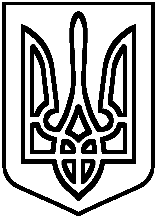 МІНІСТЕРСТВО ОСВІТИ І НАУКИ УКРАЇНИФАСТІВСЬКА  РАЙОННА  РАДАКИЇВСЬКОЇ ОБЛАСТІОПОРНИЙ ЗАГАЛЬНООСВІТНІЙ НАВЧАЛЬНИЙ ЗАКЛАДВЕПРИЦЬКА ЗОШ І-ІІІ СТ.Ідентифікаційний код 248928 59   08531,  Фастівський р-н, Київська обл. с. Веприк, вул. Стеценка, 3   (04565) 45-430 E-mail: veprikzosh@ukr.netHAKAЗвід «31» серпня 2018 p.   							№ 83Про організацію інклюзивного навчання а школі у 2018/2019 н.р.          Відповідно до законів України «Про освіту», «Про загальну середню освіту»,   Постанови Кабінету Міністрів України від 15.08.2011 № 872 «Про затвердження Порядку організації інклюзивного навчання у загальноосвітніх навчальних закладах», листа Міністерства освіти і науки, молоді і спорту України від 18.05.2012 № 1/9-384 «Про організацію інклюзивного навчання у загальноосвітніх навчальних закладах», на виконання наказу відділу освіти Фастівської районної державної адміністрації від 31.08.2018 №115 «Про організацію інклюзивного навчання для дітей із особливими освітніми потребами в умовах загальноосвітніх навчальних закладів Фастівського району», рішення педагогічної ради (протокол №1 від 31.08.2018), заяв батьків,  з метою реалізації права дітей з особливими потребами на освіту за місцем проживання, їх соціалізації та інтеграції в суспільствоН А К А З У Ю:Організувати з 01 вересня 2018 року інклюзивне навчання в школі у 5, 6 класах з урахуванням потреб учнів Пащенка Ю., Клюшнікова Р., Набекало О. і у 8, 9 класах Скригалівської філії з урахуванням потреб учнів Солохи Е., Солохи Р. та особливостей їх психофізичного розвитку відповідно до затвердженого робочого навчального плану на 2018/2019 навчальний рік,Заступнику директора школи з навчально-виховної роботи Федорович О.С., заступнику завідувача філії з навчально-виховної роботи Поліщук Л.М.:Організувати навчально-виховний процес в інклюзивних класах відповідно до робочих навчальних планів з урахуванням індивідуальних особливостей навчально-пізнавальної діяльності дітей з особливими освітніми потребами (додаток 1).Розробити до 05 вересня 2018 року та погодити у відділі освіти індивідуальні навчальні плани для дітей з особливими освітніми потребами з урахуванням висновку психолого-медико-педагогічної комісії.Скласти до 05 вересня 2018 року розклади уроків для учнів з особливими освітніми потребами.Затвердити до 05 вересня 2018 року індивідуальні навчальні програми для дітей з особливими потребами з урахуванням навчальних програм навчальних закладів та погодити їх з батьками (опікунами) .Створити робочу групу (координаційну раду) для розробки індивідуальних навчальних програм розвитку ускладі:Голова - Федорович О.С., заступник директора школи з навчально-виховної роботи                Поліщук Л.М., заступник завідувача філії з навчально-виховної роботиЧлени робочої групи:Пащенко В., Клюшнікова О., Набекало О. – батьки учнів інклюзивних класівОдріна О.С., класний керівник 5 класуІщенко А.А., класний керівник 6 класуГоробець Т.В, практичний психолог  Духовна Н.О., учитель фізичної культуриУ філії:Гнатюк І.В., мама-вихователь ДБСТМостова С.В., класний керівник 8 класу, учитель фізичної культуриГрицай Т.О., класний керівник 9 класуПрокопенко Л.В., керівник філіїСубботін М.Є., учитель історіїРобочій групі розробити індивідуальні навчальні програми для Клюшнікова Р., Пащенка Ю., Набекало О.; Солохи Е., Солохи Р. з урахуванням навчальних програм ЗНЗ, відповідною їх адаптацією, з урахуванням висновку та рекомендацій психолого-медико-педагогічної консультації (додаток 2) та подати на затвердження директору школи / Завідувачу філії до 05.09.2018.Практичному психологу Горобець Т.В. включити в межах свого навантаження додаткові розвитково-корекційні заняття, згідно з рекомендаціями психолого-медико-педагогічної консультації.Педагогам, що працюють у інклюзивних класах оцінювання навчальних досягнень учнів з особливими потребами здійснювати відповідно до Критеріїв оцінювання навчальних досягнень учнів та обсягом матеріалу, визначеним індивідуальною навчальною програмою Контроль за виконанням наказу покласти на заступника директора школи з навчально-виховної роботи Федорович О.С. та заступнка завідувача філії з навчально-виховної роботи Поліщук Л.М.Директор ОЗНЗ Веприцька ЗОШ І-ІІІ ст.                                                      В.В.Халюк		3 наказом ознайoмлeнi: Т.В.ГоробецьТ.О.Грицай     Н.О.Духовна                                          А.А.ІщенкоВ.П.КоваленкоГ.П.Котляр                                  М.П.Куц                                                     Т.М.Михальченко                                     С.В.МостоваО.С.ОдрінаЛ.М.ПоліщукВ.В.ПономаренкоГ.В ПрокопенкоЛ.В.ПрокопенкоМ.Є.СубботінТ.О.ТрайдакалоО.С.ФедоровичА.Л.ХалюкТ.І.ЦиганенкоДодаток 1до наказу по ОЗНЗ Веприцька ЗОШ І-ІІІ ст. від 31.08.2018 №83Індивідуальний навчальний пландля дитини з особливими освітніми потребами,учня 5 класу (за таблицею 16 до наказу МОН від 12.06.2018 №627)Індивідуальний навчальний пландля дитини з особливими освітніми потребами,учня 5 класу (за таблицею 18 до наказу МОН від 12.06.2018 №627)Індивідуальний навчальний пландля дитини з особливими освітніми потребами,учениці 6 класу (за таблицею 13 до наказу МОН від 12.06.2018 №627)Індивідуальний навчальний пландля дитини з особливими освітніми потребами,учениці 8 класу  (за таблицею 18 до наказу МОН від 12.06.2018 №627)Індивідуальний навчальний пландля дитини з особливими освітніми потребами,учениці 9 класу  (за таблицею 18 до наказу МОН від 12.06.2018 №627)Додаток 2до наказу по ОЗНЗ Веприцька ЗОШ І-ІІІ ст. від 31.08.2018 №93Індивідуальна програма розвитку (ІПР)ОЗНЗ Веприцька ЗОШ І-ІІІ ступенів Фастівської районної ради Київської областіДитина ____________________________	Дата народження ________________________________________________________________________________________________________Батьки або опікуни ___________________ 	Телефон ____________________________Адреса ____________________________________________________________________________________________________________________________________________________Особливості розвитку ______________ ___________________________________________________________________________________________________________________________________________________________________________________________________________________________________________________________________________________Чи отримувала дитина допомогу, яку _______________________________________________________________________________________________________________________________________________________________________________________________________Дата вступу до школи ___________________ 	Клас _______________________________Вчитель_________________________________Асистент вчителя______________________Строки дії програми з _________________ до ______________________________________Присутні на засіданні з приводу розробки ІПР:Перелік спеціальних і додаткових видів послуг:Пристосування/модифікація класного середовищаСтиль навчання:		 Переважно слуховий		 Переважно візуальний Багатосенсорний		 Переважно кінестетичний	 Переважно тактильнийІндивідуальна навчальна програмаДовгострокова мета: ___________________________________________________________________________________________________________________________________________________________________________________________________________________Умовні позначення:О – учень оволодів умінням, досяг поставленої мети;СП – спостерігається суттєвий прогрес;НП – спостерігається незначний прогрес;ПН – прогресу в досягненні конкретної мети немає;Поточний рівень знань і вмінь. На цій сторінці фіксуються відомості про рівень розвитку дитини, зафіксовані під час спостережень і досліджень: її вміння, сильні якості, стиль навчання (особливо якщо один зі стилів домінує), що дитина не вміє робити, у чому їй потрібна допомога тощо.Інформація про склад педагогічних працівників ОЗНЗ Веприцька ЗОШ І-ІІІ ступенів, які здійснюють навчання у 5-6 та у 8-9 (філія) інклюзивних класах у 2018/2019 н. р.Освітні галузіНавчальні предметиКількість годин на тижденьОсвітні галузіНавчальні предмети5Мови і літератураУкраїнська мова3Мови і літератураУкраїнська література2Мови і літератураАнглійська мова2Мови і літератураЗарубіжна література1СуспільствознавствоІсторія Укораїни1МатематикаМатематика4ПриродознавствоПриродознавство2МистецтвоМузичне мистецтво1МистецтвоОбразотворче мистецтво1ТехнологіїТрудове навчання3ТехнологіїІнформатика1Здоров’я і фізична культураОснови здоров’я1Здоров’я і фізична культураФізична культура 2РазомРазом24Корекційно-розвиткові заняттяРозвиток мовлення 1Корекційно-розвиткові заняттяКорекція розвитку1Корекційно-розвиткові заняттяЛікувальна фізкультура (ритміка)2Факультативи Факультативи Факультативи Основи християнської етикиОснови християнської етики1Гранично допустиме навчальне навантаження на учня (без корекційно-розвиткових занять)Гранично допустиме навчальне навантаження на учня (без корекційно-розвиткових занять)25Освітні галузіНавчальні предметиКількість годин на тижденьОсвітні галузіНавчальні предмети5Мови і літератураУкраїнська мова3Мови і літератураУкраїнська література2СуспільствознавствоЯ у світі1МатематикаМатематика4ПриродознавствоПриродознавство1МистецтвоМузичне мистецтво1МистецтвоОбразотворче мистецтво1ТехнологіїТрудове навчання7ТехнологіїІнформатика1Здоров’я і фізична культураОснови здоров’я1Здоров’я і фізична культураФізична культура 2РазомРазом24Корекційно-розвиткові заняттяСоціально-побутове орієнтування 2Корекційно-розвиткові заняттяРозвиток мовлення 1Корекційно-розвиткові заняттяЛікувальна фізкультура (ритміка)2Факультативи Факультативи Факультативи Основи християнської етикиОснови християнської етики1Гранично допустиме навчальне навантаження на учня (без корекційно-розвиткових занять)Гранично допустиме навчальне навантаження на учня (без корекційно-розвиткових занять)25Освітні галузіНавчальні предметиКількість годин на тижденьОсвітні галузіНавчальні предмети6Мови і літературиУкраїнська мова 4Мови і літературиУкраїнська література2Мови і літературиАнглійська мова3Мови і літературиЗарубіжна література1Суспільство –знавствоІсторія України1Суспільство –знавствоВсесвітня історія1МатематикаМатематика4Природо-знавствоБіологія1Природо-знавствоГеографія2МистецтвоМузичне мистецтво1МистецтвоОбразотворче мистецтво1ТехнологіїТрудове навчання2ТехнологіїІнформатика1Здоров’я і фізична культураОснови здоров’я1Здоров’я і фізична культураФізична культура2РазомРазом27Корекційно-розвиткові заняттяЛікувальна фізкультура3Корекційно-розвиткові заняттяКорекція розвитку2ФакультативиФакультативиФакультативиОснови християнської етикиОснови християнської етики1Гранично допустиме навчальне навантаження на учня (без корекційно-розвиткових занять)Гранично допустиме навчальне навантаження на учня (без корекційно-розвиткових занять)28Освітні галузіНавчальні предметиКількість годин на тижденьОсвітні галузіНавчальні предмети8Мови і літературиУкраїнська мова 3Мови і літературиУкраїнська література2Суспільство –знавствоІсторія України2 МатематикаМатематика4Природо-знавствоПриродознавство2 Природо-знавствоГеографія2Природо-знавствоФізика і хімія в побуті2МистецтвоМузичне мистецтво1МистецтвоОбразотворче мистецтво1ТехнологіїТрудове навчання8ТехнологіїІнформатика1Здоров’я і фізична культураОснови здоров’я1Здоров’я і фізична культураФізична культура2РазомРазом31Корекційно-розвиткові заняттяСоціально-побутове орієнтування 2Корекційно-розвиткові заняттяРозвиток мовлення 1Корекційно-розвиткові заняттяЛікувальна фізкультура (ритміка)2Гранично допустиме навчальне навантаження на учня (без корекційно-розвиткових занять)Гранично допустиме навчальне навантаження на учня (без корекційно-розвиткових занять)31Освітні галузіНавчальні предметиКількість годин на тижденьОсвітні галузіНавчальні предмети9Мови і літературиУкраїнська мова 2Мови і літературиУкраїнська література2Суспільство –знавствоІсторія України2 МатематикаМатематика4Природо-знавствоПриродознавство2 Природо-знавствоГеографія2Природо-знавствоФізика і хімія в побуті2ТехнологіїТрудове навчання11ТехнологіїІнформатика1Здоров’я і фізична культураОснови здоров’я1Здоров’я і фізична культураФізична культура2РазомРазом31Корекційно-розвиткові заняттяСоціально-побутове орієнтування 2Корекційно-розвиткові заняттяРозвиток мовлення 1Корекційно-розвиткові заняттяЛікувальна фізкультура (ритміка)2Гранично допустиме навчальне навантаження на учня (без корекційно-розвиткових занять)Гранично допустиме навчальне навантаження на учня (без корекційно-розвиткових занять)31ПрисутніДатаПрисутніДатаВид послугКількість год. на тижденьМісце проведенняРозкладЯ ЗГОДЕН зі змістом ІПР.Я мав можливість брати участь у розробці цього плану. Підпис батька (матері) або опікуна    ___________________________    Дата_______________________________________________________Місце, умови Визначене місце		  У малій групіНавчальні підходи Часта / невідкладна реакція з боку вчителя Об’єднання стилів навчання Спільне навчання Кооперативне навчання в групах / парах Інше _______________________________Вказівки  Різні види вказівок: ________ усні __________ письмові_______ демонстрація / моделювання ___ привертання уваги учня Інше ____________________________________________________Корекція поведінки Часті перерви Чітке визначення очікувань Робота в тиші Позитивні підкріплення Надання можливостей для вибору й альтернатив Надання можливості порухатися Близький безпосередній контроль Розміщення дитини у зручному місціМатеріал та обладнання Книжки для сліпих, надруковані шрифтом Брайля Адаптовані версії книжок Затискачі, похилі дошки Інше _____________інд.картки________________________________________________________________________Організаційні питання Індивідуалізований розклад занять учня  Інше ________________________________________________Сенсорні потреби Стежити, чи правильно учень користується: _____ окулярами______ слуховим апаратом ______ аудіо / ЧМ приладдям______ допоміжним технологічним обладнанням Інше ________________________________________Інше _________________________________________________________________________________________________________________________________________________________________________________Короткострокові завданняМетоди оцінюванняДата і прогресЗразки робітСпостереження Контрольні листки Тестові завдання Стандартні тести№П.І.Б. педпрацівника (повністю)ПосадаПедстажОсвіта, диплом, спеціальність за дипломом, каліфікаціяКваліфікаційна категорія, педзванняДата останньої атестації Дата, № посвідчення про курсиПримітки 1Василенко Валентина ІванівнаУчитель української мови і літератури сумісник26Вища. ДипломКваліфікація: вчитель української мови і літератури та звання вчителя середньої школиВища, старший учитель09.04.2015Посвідчення №132605.05.2015(уч. укр. мови та літератури)2Головчанська Лідія ІванівнаУчитель музики 46Вища. Диплом Ш-І №128306Теорія музики, викладач музичної школи з музично-теоретичних дисциплін та загального фортепіано9 т.р.21.03.2016Посвідчення АД №5281 25.12.2015 (уч. муз. мистецтва, додатково: кер. гуртків)3Горобець Тетяна ВікторівнаЗаступник директора школи з виховної роботи, практичний психолог26Вища. Диплом КВ №43613788Спеціальність: Географія. Кваліфікація: вчитель географії, практичний психолог в закладах освіти, організатор туристсько-краєзнавчої роботиІІ26.03.2018Свідоцтво ПК № 02139618/2872-17 (заст. з ВР, додатково: геогр., практ псих.)Диплом 2012 р.Сертифікат 23.08.2017 (інклюзивна освіта)Проводить корекційні заняття4Духовна Наталія ОлександрівнаУчитель фізичної культури11,9 Вища. Диплом КВ №21137636Спеціальність: олімпійський та професійний спорт, кваліфікація: тренер з лижного спорту, викладач фізичного вихованняІІ26.03.2013Посвідчення №5024 02.11.2012(уч.фізичної культури, кер.гуртків спортивного напряму)Проводить лікувальну фізкультуру – 5, 6 класи,5Іщенко Антон АнатолійовичУчитель історії та правознавства2Вища. Диплом КВ №47785402Спеціальність: історія.Кваліфікація: магістр історії; викладач історії, вчитель правознавстваСпеціалістЗакінчив ВУЗ у 2015 Закінчив ВУЗ у 2015Сертифікат 23.08.2017 (інклюзивна освіта) Продовжує навчання заочно – здобуває другу вищу освіту6Куц Михайло ПетровичУчитель трудового навчання 27Вища. Диплом ЛА ВЕ №011574Спеціальність: загальнотехнічні дисципліни та праця. Кваліфікація учитель загально технічних дисциплін, звання вчителя середньої школиВища, старший учитель03.04.201729.04.2016, свідоцтво ПК № 02139618 /2310-16 (уч. трудов. Навчан., додатково: вч. обр. мист., захисту Вітчизни)Сертифікат 23.08.2017 (інклюзивна освіта)7Михальченко Тетяна МиколаївнаУчитель української мови та літератури24,9Вища. Диплом А №254026Спеціальність: Українська мова і література. Кваліфікація: вчитель української мови і літератури та зарубіжної літературиВища, учитель-методист 05.04.201810.03.2016, посвідчення серія АЕ № 0969 (вч. укр. мови і літератури)Сертифікат 23.08.2017 (інклюзивна освіта)8Одріна Ольга СтепанівнаУчитель біології і хімії28Вища. Диплом УВ №888240Спеціальність: біологія і хімія. Кваліфікація: вчитель біології і хімії середньої школиВища, старший учитель03.04.2014Посвідчення № 2961. 30.04.2013 р. (вч. біологія, хімія, природознавство)9Прокопів Олександра МихайлівнаУчитель англійської мови4Вища. Диплом С15 004500Початкова освіта. Кваліфікація – спеціаліст з початкової освіти, організатор початкової освіти, вчитель початкової школи, вчитель англійської мови початкової школиСпеціалістЗакінчила ВУЗ у 2015 Закінчила ВУЗ 2015Продовжує навчання заочно – здобуває другу вищу освіту 10Трайдакало Олена МихайлівнаУчитель української мови та літературисумісник12Вища. Диплом  КВ №29787798Спеціальність: Українська мова і література. Кваліфікація: вчитель української мови і літератури та зарубіжної літератури; літературний редакторІ23.03.2015Посвідчення №5236, 06.12.2013 (уч. укр. мови та літ, додатково: уч. світ. літ)11Трайдакало Тамара ОлексіївнаУчитель географії19,4Вища. Диплом Б-І №685983Спеціальність: Географія, за спеціалізацією – економічна географія, кваліфікація географа, викладача географіїВища, старший учитель05.04.2016Посвідчення АД № 0319. 10.02.2015 р. (вч. географії, додатково: вч. економіки)12Халюк Анна ЛеонідівнаУчитель математики та ін форматики10Вища. Диплом КВ №36820401 та Диплом КВ №39540145Спеціальність: математикаКваліфікація: вчитель математики, фізики та інформатики; викладач математики та економіко-математичних дисциплін; фінансовий аналітикІ26.03.2018Свідоцтво ПК №02139618/2989-17 (уч.математики, фізики, астр., інформатики)Сертифікат 23.08.2017 (інклюзивна освіта)13Халюк Валентина ВолодимирівнаДиректор школи32Вища. Диплом ДСК №016639.Спеціальність: Зарубіжна література. Кваліфікація: вчитель зарубіжної літератури Вища, учитель -  методист03.04.2017 – вчителята директора11.12.2015, посвідчення серія АД № 4692 (директорів ЗНЗ, додатково: вч. зар. літ.)Сертифікат 23.08.2017 (інклюзивна освіта)Викладає зарубіжну літературуСкригалівська філіяСкригалівська філіяСкригалівська філіяСкригалівська філіяСкригалівська філіяСкригалівська філіяСкригалівська філіяСкригалівська філіяСкригалівська філія1Грицай Тетяна ОлександрівнаУчитель математики34Спеціальність: Математика. К-ція: вч. математики середньої школи, звання вчителя середньої школиВища01.04.201415 -26.04.2013, посвід. №27402Коваленко Валентина ПетрівнаУчитель англійської мови34Вища. Диплом Г-ІІ №213717 Спеціальність: іноземні мови( дві мови)Кваліфікація: вчитель німецької та  англійської мов середньої школиВища09 .04.2008Посвідчення №484(директорів ЗНЗ, додатково :уч англійської мови), 20.01.2012 року, реєстраційний номер 62773Котляр Галина ПетрівнаУчитель початкових класів. Учитель хімії29Вища. Диплом КВ №39860875Спеціальність: Викладання в початкових класах загальноосвітньої школи. «Педагогіка вищої школи»Кваліфікація: вчитель початкових класів. Викладач вищого навчального закладуІ27.03.2017«Початкове навчання», «Позашкільна освіта», «Хімія», посвідчення серія  №02139618/1580-16,  28.03.2016, вчителів початкових класів (додатково: вчителів хімії, керівників гуртка)Викладає фізику і хімію в побуті4Мостова Світлана ВолодимирівнаУчитель фізичної культури, біології18Вища. Диплом КХ №41263785. Диплом 12 ДСК №260950Спеціальність: «Педагогіка і методика середньої освіти.Біологія»Кваліфікація: вчитель біології, валеології та основ екології, викладач у ВНЗ І-ІІ рівнів 5акредитації.Вчитель фізичної культури,організатор туристичної роботиІ26.03.2014Закінчила ВУЗ у 20135Поліщук Людмила МиколаївнаЗаступник директора з НВР, вчитель російської мови та зарубіжної літератури28Вища.Диплом УВ №815246Спеціальність: російська мова і літературас:вчитель російської мови і літератури середньої школиВища09.04.15 – вчителя,06.04.2016 – заступника директора з НВР25.03.2016 ПК №02139618/1370-16 (для заступників директорів з НВР, дод.- учителів російської мови і зарубіжної літератури)                                                                                                             Викладає українську мову і розвиток мовлення6Прокопенко Галина ВолодимирівнаВчитель початкових класів30С/спеціальна. Диплом ИТ-І №072404Спеціальність:викладання в початкових класах загальноосвітньої школи. Кваліфікація:вчитель початкових класів, старша піонервожата9 т.р.26.03.201408.02.2013 №847 (вч. поч.. кл.)Викладає образотворче мистецтво7Прокопенко Лариса ВасилівнаЗавідувач філії, учитель географії27Вища. Диплом ЛР ВЕ №009741Спеціальність: Географія. Кваліфікація: Географ-геоеколог. ВикладачВища05.04.2016;(вчителя)06.04.2016 (директора)28.03.2014, АГ №1645 (інтегровані курси новопризначених директорів  додатково : вчителя географії)8Субботін Максим ЄвгенійовичУчитель історії2Вища. ДипломМ16№035471Спеціальність (бакалавр):історіяСпеціальність: археологіяКваліфікація(бакалавр): бакалавр історії . Вчитель історії Кваліфікація: магістр археології,.АрхеологСпеціалістЗакінчив ВУЗ у 2016Закінчив ВУЗ у 20169Циганенко Тетяна ІванівнаУчитель початкових класів, учитель української мови та літератури26Вища. Диплом МТ №643887Диплом КХ №41453777Спеціальність:викладання в початкових класах загальноосвітньої школиСпеціальність: Педагогіка і методика середньої освіти. Українська мова і літера тура.Кваліфікація:вчитель початкових класівКваліфікація: учитель української мови і літератури, зарубіжної літератури..І27.03.201728.03.2016ПК №02139618/1594-16(вч. поч.. кл.;дод. вч. укр..мовиі літератури, керівників гуртка)10Пономаренко Валентина ВасилівнаВчитель трудового навчаннясумісник39Вища. Диплом КВ №682016Спеціальність: загальнотехнічні дисципліни ї працяКваліфікація: вчитель загально технічних дисциплінВища, старший вчитель26.03.2018 Посвідчення ПК №02139618/4445-16від25.121.2016